Государственное управление образованияПсковской областиГосударственное бюджетное профессиональное образовательное учреждение Псковской области«Псковский политехнический колледж»ПОЛОЖЕНИЕо письменной экзаменационной работеПсков20141. Общие положения1.1. Настоящее Положение разработано на основании:Федерального закона Российской Федерации от 29 декабря 2012 г. №  273-ФЗ «Об образовании в Российской Федерации»;Порядка проведения государственной итоговой аттестации по образовательным программам среднего профессионального образования, утвержденного Приказом Министерства образования РФ от 16 августа 2013 г. № 968;федеральных государственных образовательных стандартов среднего профессионального образования. 1.2. Настоящее Положение разработано с целью систематизации требований к содержанию и оформлению письменной экзаменационной работы, ее оценке и проведению защиты.1.3. Письменная экзаменационная работа является самостоятельной работой обучающегося на заключительном этапе обучения, ориентирующей его на индивидуализацию учебной деятельности.1.4. Содержание и качество письменной экзаменационной работы позволяет судить  об уровне теоретических знаний и общем развитии обучающихся,  о способности выпускников самостоятельно применять эти знания для решения производственных задач.   2. Определение тем письменных экзаменационных работ2.1. Темы письменных экзаменационных работ определяются руководителем работ совместно с  мастером производственного обучения, рассматриваются на заседании методической комиссии, утверждаются директором. Задания должны быть выданы выпускникам руководителями письменных экзаменационных работ не позднее, чем за 6 месяцев до государственной итоговой аттестации.2.2. Письменная экзаменационная работа должна быть актуальной и иметь практическую значимость.  Темы должны содержать реальные задачи, которые приходится решать на производстве, соответствовать содержанию производственной практики, выпускным практическим квалификационным работам, а также объему знаний, умений и навыков, предусмотренных федеральными государственными стандартами СПО.2.3. Темы должны содержать комплексный характер работ. Название темы должно быть кратким, отражающим основное содержание работы, иметь четкую целевую направленность. 2.4. Название темы во всех документах должно приводиться без каких-либо изменений, сокращений и искажений.2.5. Повторение тем письменных экзаменационных работ в рамках колледжа не допускается. Под повторение не попадают темы о рассмотрении аналогичных узлов, систем, соединений разных машин, аппаратов.2.6. Закрепление тем и руководителей письменных экзаменационных работ оформляется приказом по колледжу.3. Структура  письменной экзаменационной работы3.1. Письменная экзаменационная работа имеет следующую структуру:Титульный листЗадание на выполнение работыСодержаниеВведениеОсновная частьЗаключениеСписок используемой литературыПриложениеОтзыв о выполнении письменной экзаменационной работы3.2. Во введении раскрывается актуальность темы, история её развития, цель и задачи работы.Основная часть состоит из нескольких глав, содержащих  подробное описание используемого на производстве оборудования, инвентаря, может быть дана квалификация изделий, описание процессов, происходящих на производстве во время применения той или иной технологии. Также могут указываться недостатки, которые могут возникнуть при реализации технологии и способы их устранения.В заключении представляются общие выводы по работе, определяются поставленные цели, задачи и достигнутые результаты.Список литературы составляется в алфавитном порядке и включает в себя все использованные источники и литературу (справочная за 10 лет, основная за 5 лет).Письменная экзаменационная работа может содержать в виде  приложений чертежи, схемы, таблицы.   4. Основные требования к письменной экзаменационной работе4.1. Соответствие названия работы ее содержанию, четкая целевая направленность.4.2. Логическая последовательность изложения материала, базирующаяся на прочных теоретических знаниях по избранной теме.4.3. Необходимая глубина исследования и убедительность аргументации.4.4. Конкретность представления практических результатов работы.4.5. Корректное изложение материала и грамотное оформление работы.5. Основные правила оформления текста5.1. Письменная экзаменационная работа выполняется на листах белой бумаги формата А 4 размером 210 х 297 мм с помощью персонального компьютера с одной стороны. 5.2. На титульном листе указываются полное наименование учреждения, профессия, тема, фамилии и инициалы руководителя, консультантов и исполнителя. Тема письменной экзаменационной работы заполняется прописными буквами. Фамилии и инициалы руководителя, консультантов и исполнителя, их подписи и даты заполняются строчными буквами. (Приложение 1)5.2. Вторым листом является лист задания. (Приложение 2)5.3. Раздел «Содержание» размещают после листа задания. Слово «Содержание» записывается в виде заголовка прописными буквами. Наименования, включенные в содержание, записываются строчными буквами (кроме первой прописной).5.4. Изложение текста должно идти от первого лица множественного числа (принимаем, определяем). Может быть использована безличная форма глагола (принимается, определяется). 5.5. Размер полей: левое – 30 мм, правое -10 мм, верхнее – 15 мм, нижнее – 20 мм. Размер шрифта должен соответствовать 14 Times New Roman, используется полуторный межстрочный интервал.  5.6. Нумерация страниц начинается с титульного листа. На титульном листе, на страницах с заданием и содержанием номер страницы не проставляется. Номера страниц указываются внизу страницы по центру.5.7. Основной текст должен быть выровнен по ширине. Абзацные отступы должны быть одинаковы во всем документе. Абзацный отступ должен равняться 5 буквам.5.8. Объем письменной экзаменационной работы составляет 15-20 страниц.6. Требования к оформлению заголовков6.1. Текст при необходимости разделяют на разделы (главы) и подразделы. Разделы должны иметь порядковые номера, обозначенные арабскими цифрами с точкой. 6.2. Наименования разделов и подразделов  (заголовки) должны быть краткими, состоящими из ключевых слов, несущих основную смысловую нагрузку. Наименования разделов оформляются в виде заголовков  (симметрично тексту) прописными (заглавными) буквами полужирным 16 шрифтом. Наименования подразделов указываются в виде заголовка строчными буквами, кроме первой прописной. Они должны начинаться с абзаца и набираться полужирным шрифтом того же размера, что и основной текст. Переносы слов в заголовках не допускаются. Точку в конце заголовка не ставят. Заголовок не должен быть последней строкой на странице.6.3. Каждый раздел (главу) рекомендуется начинать с нового листа  (страницы). Текст должен излагаться кратко, технически и стилистически грамотно.6.4. Подразделы письменной экзаменационной работы должны быть логически связаны между собой.6.5. Между заголовками и текстом устанавливают расстояние 3 интервала. Между заголовком и подзаголовком интервал не ставят.7. Требования к оформлению изображений7.1. Все изображения, размещенные в письменной экзаменационной работе (фотографии, схемы, чертежи, рисунки), обозначаются  сокращенно словом «рис». 7.2. Номер рисунка должен состоять из номера раздела и собственно порядкового номера, разделенных точкой, например: (рис. 3.1.). Допускается сквозная нумерация рисунков по всему тексту работы.7.3. Подписи к рисункам печатаются сразу под ними.8. Требования к оформлению формул8.1. Формулы нумеруются внутри одного раздела. Номер формулы состоит из номера раздела и порядкового номера формулы в разделе, между которыми ставят точку, например 3.1. Допускается сквозная нумерация формул  по всему тексту работы.8.2. Формулы нумеруют последовательно, в круглых скобках, арабскими цифрами, начиная с 1. Номера формул проставляют по правому краю страницы. При этом нумеруют только те формулы, на которые есть ссылки в тексте. Остальные формулы не нумеруют.8.3. Текст формулы выравнивают по центру текста независимо от того, нумеруют ли данную формулу.8.4. Между формулами, записанными друг за другом, можно ставить точку с запятой или запятую. Между текстом и следующей за ним многострочной формулой и между формулой и следующим за ней текстом оставляются пустые строки.8.5. Пояснение значений символов и числовых коэффициентов следует приводить непосредственно под формулой в той последовательности, в которой они даны в формуле. Значение каждого символа и числового коэффициента следует давать с новой строки. Первую строку пояснения начинают со слова «где», без двоеточия после него.8.6. При наборе формул для набора переменных рекомендуется использовать шрифт Times New Roman, курсив. Размер шрифта – 14.9. Требования к оформлению таблиц9.1. Таблицы нумеруются внутри каждого раздела в порядке упоминания арабскими цифрами. В правом верхнем углу таблицы над заглавием записывают слово  «таблица» и указывают ее номер. Каждая таблица должна иметь нумерационный и тематический заголовок. Номер таблицы должен состоять из номера раздела и порядкового номера таблицы, разделенных точкой. Допускается сквозная нумерация таблиц  по всему тексту работы.9.2. Текст внутри таблицы, включая заголовки столбцов и строк, печатают шрифтом 12 пунктов  (можно уменьшать до 8). Заголовки столбцов центрируют по ширине столбца, а заголовки строк – по левому краю.9.3. Таблицу можно размещать по центру относительно левого и правого краев печати. 9.4. Таблицу с большим количеством строк допускается переносить на другую страницу, при этом тематический и нумерационный заголовки не повторяют, а пишут в правом верхнем углу над таблицей.10. Требования к оформлению списка литературы10.1. Список литературы  должен быть составлен в алфавитном порядке согласно следующим требованиям:Фамилия и инициалы автора. Название документа: дополнительное название / Инициалы и фамилия автора; редактор. - Сведения об издании. - Место издания: Издательство, год издания. - Объем. – (Серия).Примеры:1 авторШаграева О.А. Детская психология: теоретический и практический курс: учеб. пособие для студ. высш. учеб. заведений / О.А. Шаграева. - М.: ВЛАДОС, 2001. - 368 с. 2 автораРосс Л. Человек и ситуация: уроки социальной психологии / Л. Росс, Р. Нисбетт. - М.: Аспект Пресс, 2000. - 429 с. 3 автораОвчинников Б.В. Типы темперамента в практической психологии / Б.В. Овчинников, И.М. Владимирова, К.В. Павлова. - СПб.: Речь, 2003. - 288 с. 4 автораНовые педагогические и информационные технологии в системе образования: учеб. пособие для студентов пед. вузов и системы повыш. квалиф. пед. кадров / Е.С. Полат, М.Ю. Бухаркина, М.В. Моисеева, А.Е. Петров; под ред. Е.С. Полат. - М.: Академия, 2002. - 272 с. 5 авторовМировая художественная культура: 11 кл.: учеб. для общеобразоват. учреждений / Г.И. Данилова, А.А. Мелик-Пашаев, В.Г. Рожновский и др. – 2-е изд., перераб. – М.: Интербук: Московские учеб., 2000. – 253 с. Без авторовИсторико-этнографические очерки Псковского края / под ред. А.В. Гадло. - Псков: ПОИПКРО, 1998. – 315 с.Физиология человека: учебник для студ. мед. вузов / под ред. В.М. Смирнова. - М.: Медицина, 2002. - 608 с.Описание официальных и нормативных документов:При описании нормативных и официальных документов обязательно указывается название документа, вид, принимающий орган, дата принятия, номер и источник опубликования.Пример:ГОСТ 7.1-2003. Библиографическая запись. Библиографическое описание. Общие требования и правила составления. - Взамен ГОСТ 7.1-84; введ. 01.07.2004. - М.: Изд-во стандартов, 2004. - 77 с.Описание составной части документа:включает ФИО автора, название статьи (или раздела) и сведения, относящиеся к ней, сведения об ответственности; после знака // (две косые черты) указывается название журнала или сборника, год издания, номер выпуска (для газет - дата), страницы, на которых помещена статья.Пример: Михайлов С. А. Езда по-европейски: система платных дорог в России находится в начал. стадии развития / С. Михайлов // Независимая газ. – 2002. – 17 июня. – С.3.Описание электронных ресурсовпосле основного заглавия в квадратных скобках приводится общее обозначение материала [электронный ресурс];для ресурсов удаленного доступа указывается режим доступа (т.е. адрес ресурса).Примеры:Ресурсы локального доступа:Internet шаг за шагом [Электронный ресурс]: интерактив. учеб. - Электрон. дан. и прогр. - СПб.: ПитерКом, 1997.Ресурсы удаленного доступа:Исследовано в России [Электронный ресурс]: многопредмет. науч. журн. / Моск. физ.-техн. ин-т. – Долгопрудный: МФТИ, 1998. – Режим доступа: http://zhurnal.mipt.rssi.ru.11. Требования к оформлению приложений11.1. Приложения оформляются как продолжение работы на последующих ее страницах (после списка литературы), располагаясь в порядке появления ссылок в тексте.11.2. В приложения включают вспомогательный материал, например, математические выкладки и расчеты, таблицы, методики, разработанные в процессе выполнения работы.11.3. Если в работу входит более одного приложения, то в начале всех приложений на отдельном листе следует указать заголовок и оформить его в соответствии с правилами оформления заголовков. Затем следуют отдельные приложения. В этом случае их нумеруют последовательно, большими буквами русского алфавита, например: «Приложение 1», «Приложение 2» и т.д.11.4. Каждое приложение следует начинать с новой страницы указанием в правом верхнем углу слова «Приложение». В необходимых случаях оно может иметь содержательный заголовок, который записывают симметрично тексту.12. Критерии оценки письменной экзаменационной работы12.1. При оценке письменной экзаменационной работы учитывается содержание работы, её актуальность, степень самостоятельности, оригинальность выводов и предложений, качество используемого материала, а также уровень грамотности.12.2. На «Отлично» оценивается работа,  в которой на основе глубоких знаний дается самостоятельный анализ фактического материала.Содержание работы:полностью соответствует теме исследования;терминологический аппарат использован правильно, аргументированно;в работе используются новые литературные источники, нормативные материалы;обучающийся обнаруживает глубокую общетеоретическую подготовку;демонстрирует умение работы с различными видами источников; проявляет умение обобщать, систематизировать и научно классифицировать материал, являющийся предметом исследования.Владение навыками:обучающийся умеет составить программу исследования (определить проблему, цели, задачи, объект, предмет, методы исследования), обосновать практическое значение данного исследования в работе;умеет анализировать полученные результаты, делать конкретные выводы, соответствующие поставленным целям и задачам;умеет определить практическую значимость работы и найти варианты использования материалов в профессиональной деятельности.Оформление письменной экзаменационной работы:работа оформлена в соответствии с ГОСТом;имеет положительный отзыв руководителя. (Приложение 3)Защита письменной экзаменационной работы:обучающийся в  устном выступлении на защите адекватно представляет результаты своей работы;владеет понятийным аппаратом;владеет научным стилем изложения;аргументированно отвечает на вопросы и участвует в дискуссии.12.3. Оценки «Хорошо» заслуживают работы, выполненные на хорошем теоретическом уровне, с  полным и всесторонним освещением вопросов темы, отличающиеся глубиной изложения материала, с достаточно высоким уровнем защиты, при котором ответы характеризуются  полнотой изложения теоретического материала.Содержание работы:обучающийся показал хорошие знания по предмету и владеет навыками научного исследования;обучающийся не в полном объёме изучил историю вопроса;допустил 1 – 2 ошибки в теории;был некорректен в использовании терминологии.Владение навыками:обучающийся не в полной мере овладел методикой;допустил ошибки в оформлении результатов работы.Оформление письменной экзаменационной работы:работа оформлена в соответствии с ГОСТом;имеет положительный отзыв  руководителя.Защита письменной экзаменационной работы:обучающийся не мог адекватно представить результаты работы в устном выступлении, но при этом показал хорошие знания по предмету и владение профессиональными навыками.12.4. На «Удовлетворительно» оцениваются работы, в которых правильно и достаточно полно освещены вопросы темы, со средним уровнем защиты, при котором ответы характеризуются отсутствием глубины содержания теории вопроса.Содержание работы:обучающийся показал удовлетворительные знания по предмету;имеются замечания по трем – четырем параметрам письменной экзаменационной работы;работа носит реферативный характер.Владение навыками:соблюдены основные требования к проведению  исследования, но имеются замечания по двум – трем параметрам письменной экзаменационной работы.Оформление письменной экзаменационной работы:работа оформлена в соответствии с ГОСТом;имеет в целом положительный, но содержащий существенные замечания отзыв руководителя.Защита письменной экзаменационной работы:в устном выступлении на защите обучающийся поверхностно представляет результаты исследования;отступает от стиля изложения;затрудняется в аргументации, отвечая на вопросы по теме работы.12.5. Оценки «Неудовлетворительно» заслуживает работа, если:установлен факт плагиата;имеются принципиальные замечания по выполнению письменной экзаменационной работы;обучающийся допустил ошибки в выборе материала по изложенной теме;обучающийся допустил грубые теоретические ошибки, не владеет профессиональными навыками.13. Организация защиты письменной экзаменационной работы13.1. Защита письменной экзаменационной работы имеет целью выявление глубины и самостоятельности знаний обучающегося по выбранной теме. На защите обучающийся должен  хорошо ориентироваться в представленной работе, уметь указать источники данных, отвечать на вопросы как теоретического, так и практического характера, относящиеся к теме работы. Ответы должны быть четкими и по существу.13.3. Защита состоит из краткого изложения обучающимся основных положений работы. Выступление  должно быть кратким (5–6 мин). дпредставляет дневник производственной практики в комиссию13.5. Письменная экзаменационная работа, получившая неудовлетворительную оценку, подлежит повторной защите обучающимся, но не ранее, чем через шесть месяцев. Руководитель имеет право не допускать работу к защите, если она не соответствует вышеуказанным требованиям, выполнена не самостоятельно, имеет ошибки, не имеет практической направленности. 13.6. Если работа не допущена к защите, то при представлении повторной работы следует приложить рецензию на предыдущий вариант. Руководитель работы имеет право заменить вариант письменной экзаменационной работы при повторном написании, если предыдущая работа была написана не самостоятельно. Обучающийся должен сдать письменную экзаменационную работу на проверку в срок, установленный руководителем. 13.7. После окончания защиты аттестационная комиссия обсуждает результаты и объявляет итоги защиты письменных экзаменационных работ с указанием оценки и присвоенного разряда. При рассмотрении вопроса о присвоении разряда  и выдачи документа об уровне образования необходимо учитывать: выступление обучающегося на защите письменной экзаменационной работы; ответы на дополнительные вопросы; итоги успеваемости и посещаемости по предметам учебного плана; выполнение программы производственного обучения; результаты выпускной практической квалификационной работы; содержание производственной характеристики. 13.8. Выпускники, не выполнившие практические квалификационные и письменные экзаменационные работы, считаются не закончившими колледж  и отчисляются  с выдачей справки установленного образца.Приложение 1Государственное управление образования Псковской областиГосударственное бюджетное профессиональное образовательное учреждение Псковской области«Псковский политехнический колледж»Профессия  ………………………………………………….К защите допущена.Зам. директора по УПР (заведующий отделением)____________ …………ПИСЬМЕННАЯ ЭКЗАМЕНАЦИОННАЯ РАБОТАНаименование темыРуководитель работы ____________ ……………              «___» _____________ 20__г.Псков20__г.Приложение 2Государственное управление образования Псковской областиГосударственное бюджетное профессиональное образовательное учреждение Псковской области«Псковский политехнический колледж»                                                                                           УТВЕРЖДАЮ                                                                                            Зам. директора по УПР                                                                                              (заведующий отделением)                                                                                           ____________ …………«___» _____________ 20__г.ЗАДАНИЕ для выпускной квалификационной работыДата выдачи работы «___» ____________ 20__г.Срок сдачи работы   «___» ____________ 20__г.Задание выдал преподаватель __________________ ………….Приложение 3Государственное управление образованияГосударственное бюджетное профессиональное образовательное учреждение Псковской области«Псковский политехнический колледж»ОТЗЫВо выполнении письменной экзаменационной работыОбучающийся ____________________________________________________________Группа _________Профессия       …………………………………………………………………………..Тема задания ____________________________________________________________________________________________________________________________________________________________________________________________________________________________________________________________________________________________________________________________________________________________________________________________________________________________________Общая характеристика ____________________________________________________________________________________________________________________________Соответствие заданию по объему и содержанию ______________________________________________________________________________________________________Недостатки теоретической части ___________________________________________________________________________________________________________________Недостатки практической части ____________________________________________________________________________________________________________________Степень самостоятельности ________________________________________________________________________________________________________________________Оценка работы руководителем ______________________________________________Руководитель работы _______________     ______________________________                                                                                  подпись                                                                             Ф.И.О.«___» ___________ 20__г.         СОГЛАСОВАНОна заседании Методического советаПротокол №  1«   10  »     сентября     2014 г.УТВЕРЖДАЮДиректор ГБПОУ «ППК»____________ О.А. ЛебедевВыпускникГруппа №Группа №(Ф.И.О.)(Ф.И.О.)(Ф.И.О.)Работа выполненаРабота выполнена(подпись выпускника)обучающемуся(фамилия, имя, отчество)(фамилия, имя, отчество)(фамилия, имя, отчество)Группа №Профессия Профессии ОКТема письменной экзаменационной работыТема письменной экзаменационной работыПрактическая квалификационная работаПрактическая квалификационная работа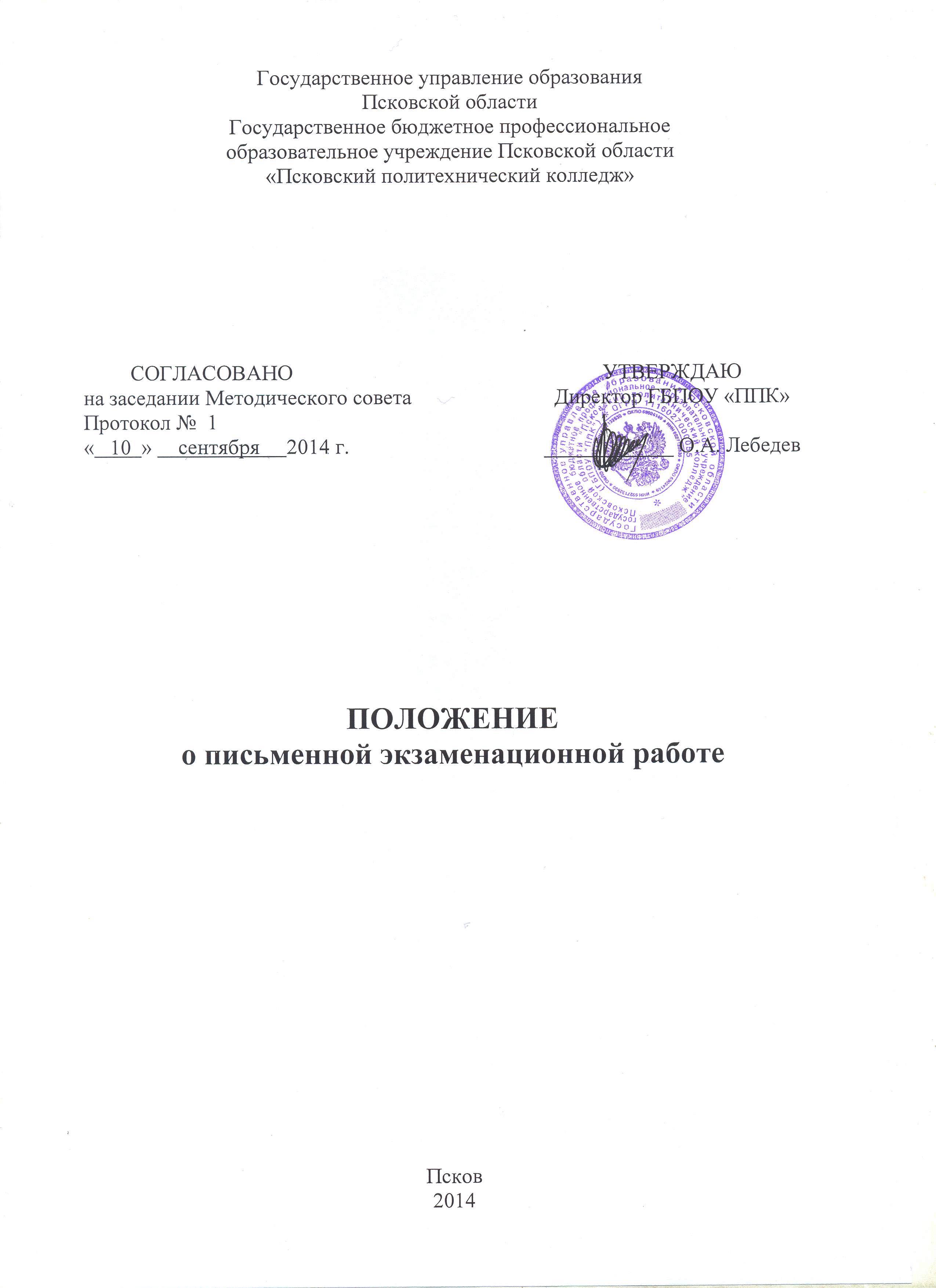 